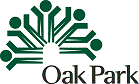 CITIZEN’S POLICE OVERSIGHT COMMITTEE (CPOC)Tuesday, October 16, 20187:30 p.m.Room 102, Village HallMinutesPresent:	CPOC: James Downing, Tanya Ford, Josh Luttig, John Nowicki, Bob Pickrell	Absent: Robert Becker 	Police Department:  Acting Chief of Police Reynolds, Deputy Chief LimonVillage Staff: Director of Human Resources, Assistant Village Manager Julia Scott-Valdez, HR Generalist Sue Kornatowski The meeting was called to order at 7:30 p.m.Roll Call was taken.There were no public comments.There was a motion to approve the August 21, 2018 minutes. The motion to approve minutes was proposed by Committee Member Downing, seconded by Committee Member Pickrell. Ayes: All, Nays: None.  The minutes were approved unanimously.Acting Chief Reynolds gave an update on training and staffing.  There are two currently in the academy and we are retesting on December 1. A recruiting team was sent to local universities. Director Scott-Valdez passed around a photo that was taken of the recruiting team.  She indicated that we are stopping the list at the top fifty candidates.Acting Chief Reynolds stated that we are collaborating with the Chicago Police Department for the October 31 sentencing regarding Laquan McDonald. Trustee Downing asked what age was the cut off for Police Officers.  Director Scott-Valdez responded that the cut off age is thirty-five. She stated that we test on several skills including common sense, math, writing, spatial understanding, personality and psychology.Trustee Ford asked about Taser training.  Acting Chief Reynolds indicated that by the end of the year 90% should be trained.  Commander Moran has ramped up training and is a master trainer who teaches other trainers.  Trustee Ford asked where we are at now.  Acting Chief Reynolds indicated we are currently at 40% trained.There was a motion by Committee Member Downing seconded by Committee Member Pickrell to go into Executive Session. Ayes: All, Nays: None.  The meeting adjourned to Executive Session at 7:50 p.m.There was a motion to adjourn by Committee Member Luttig, seconded by Committee Member Downing to adjourn.The CPOC meeting was adjourned at 8:21 p.m.